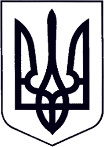 У К Р А Ї Н А ЗАКАРПАТСЬКА ОБЛАСТЬМУКАЧІВСЬКА МІСЬКА РАДАВИКОНАВЧИЙ КОМІТЕТР І Ш Е Н Н Я________		                             Мукачево                                            №____Про визначення місця проживання та реєстрації дітейРозглянувши клопотання служби у справах дітей Мукачівської міської ради  про визначення місця проживання та реєстрації дітей-сиріт та дітей позбавлених батьківського піклування, які перебувають на обліку служби, заяви батьків, які одноосібно виховують дітей, враховуючи рішення комісії з питань захисту прав дитини Мукачівської міської ради від 27.02.2020 року, відповідно до ст.ст.11,18 Закону України «Про охорону дитинства», Порядку провадження органами опіки та піклування діяльності, пов’язаної із захистом прав дитини, затвердженого Постановою Кабінету Міністрів України № 866 від 24.09.2008 року «Питання діяльності органів опіки та піклування, пов’язаної із захистом прав дитини», керуючись пп.4 п. «б» ч.1 ст.34, ст.40, ч.1 ст.52, ч.6 ст.59 Закону України «Про місцеве самоврядування в Україні», виконавчий комітет Мукачівської міської ради вирішив: Визначити місце проживання та зареєструвати *** дитину-сироту, вихованку Перечинської загальноосвітньої школи інтернату І-ІІ ступенів, за місцем проживання дитини на час набуття статусу, в  квартирі *** в м. Мукачеві.Дозволити службі у справах дітей Мукачівської міської ради провести реєстрацію місця проживання ***, в квартирі ***в м. Мукачеві.Визначити місце проживання та зареєструвати ***, дитину, позбавлену батьківського піклування, вихованку дитячого будинку сімейного типу родини Юско, за місцем проживання дитини на час набуття нею статусу, в квартирі ***  в м. Мукачеві.Дозволити батькам-вихователям ***, провести реєстрацію місця проживання ***, в квартирі *** в м. Мукачеві.Визначити місце проживання та зареєструвати ***, дітей, позбавлених батьківського піклування, вихованців дитячого будинку сімейного типу родини Денеш, за місцем проживання дітей на час набуття ними статусу, в квартирі ***  в м. Мукачеві.Дозволити батькам-вихователям ***, провести реєстрацію місця проживання ***, в квартирі *** в м. Мукачеві.Визначити місце проживання та зареєструвати ***, дитину, позбавлену батьківського піклування, вихованця дитячого будинку сімейного типу родини Каменевих, за місцем проживання дитини на час набуття ним статусу, будинку *** в м. Мукачеві.Дозволити батькам-вихователям *** провести реєстрацію місця проживання ***, в будинку *** в м. Мукачеві.Визначити місце проживання та зареєструвати ***, дитину, позбавлену батьківського піклування, вихованця прийомної сім’ї *** за місцем проживання дитини на час набуття статусу, *** в м. Мукачеві Дозволити прийомній матері ***  провести реєстрацію місця проживання *** в квартирі *** в м. Мукачеві.Визначити місце проживання  ***, за місцем проживання матері дитини, ***, в квартирі *** в м. Мукачеві. Дозволити *** провести реєстрацію місця проживання доньки, *** в квартирі *** в м. Мукачеві.Контроль за виконанням цього рішення покласти на начальника служби у справах дітей Мукачівської міської ради О. Степанову.Міський голова								      А. БАЛОГА